CATANDUVAS, 4 A 9 DE JULHO DE 2021.PROFESSORA:SEGUNDA PROFESSORA:ALUNA:SÉRIE: 5º ANO VESPERTINOESCREVA OS NÚMEROS DE 250 ATÉ 260............................................................................................................................................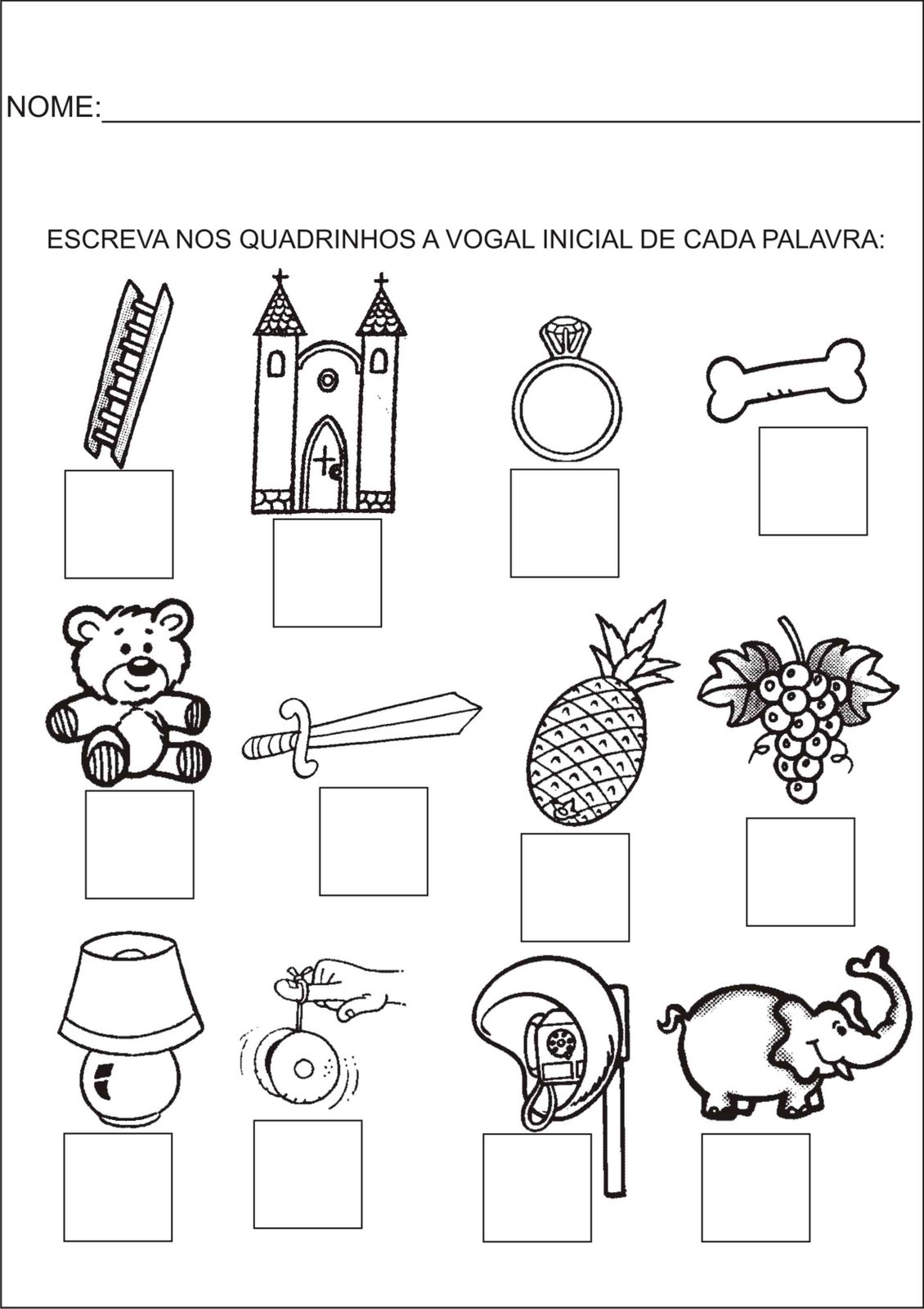 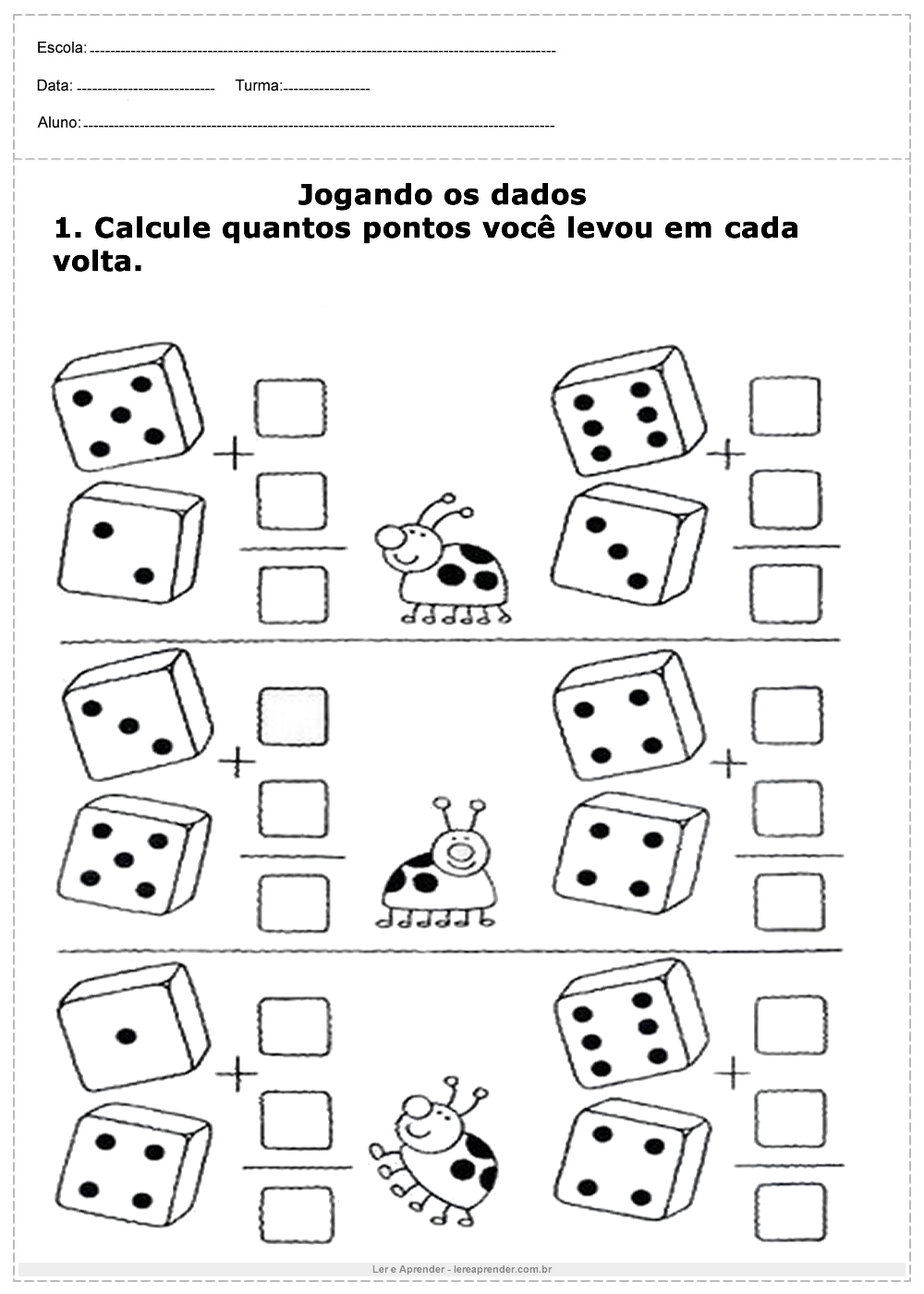 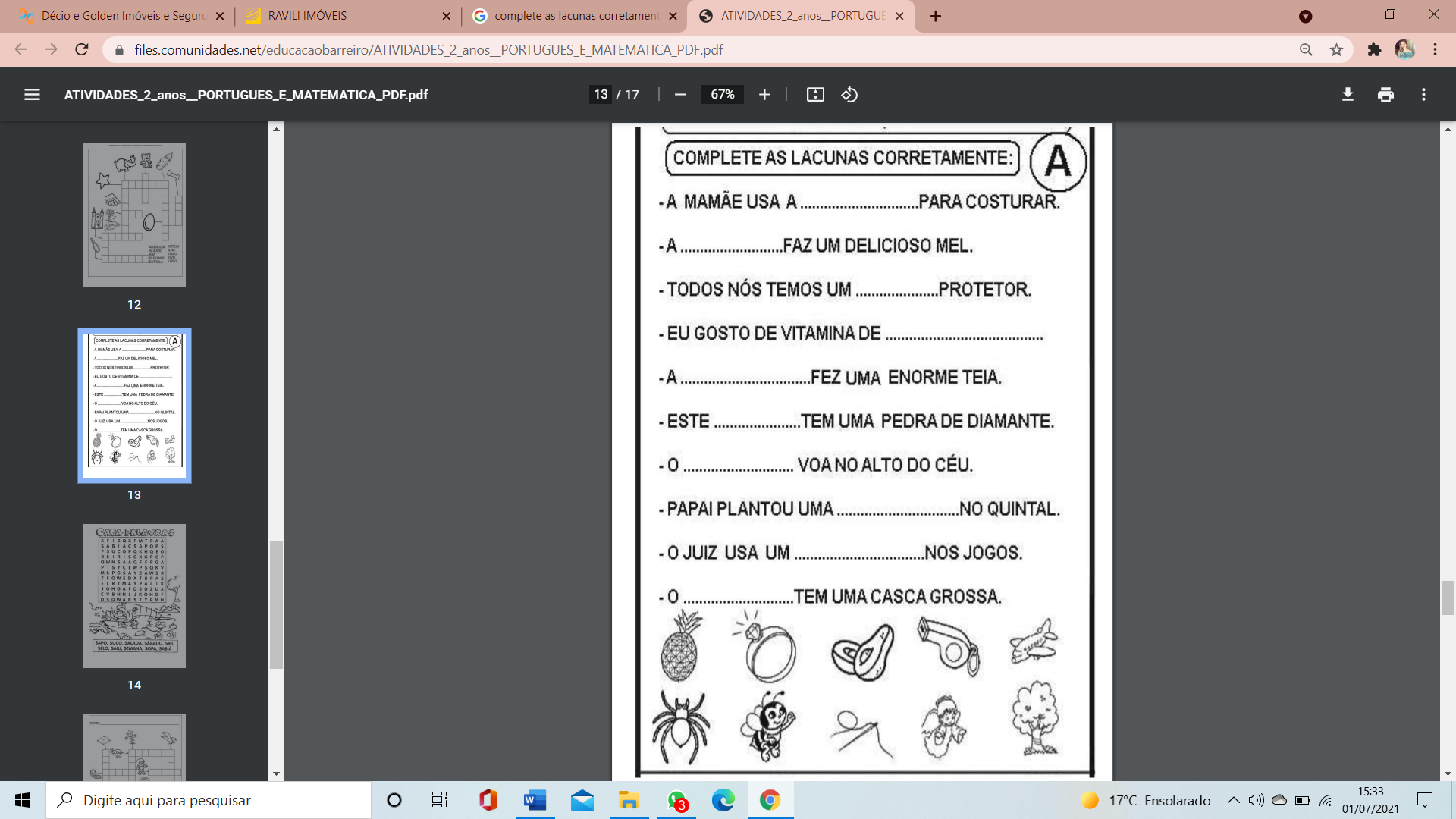 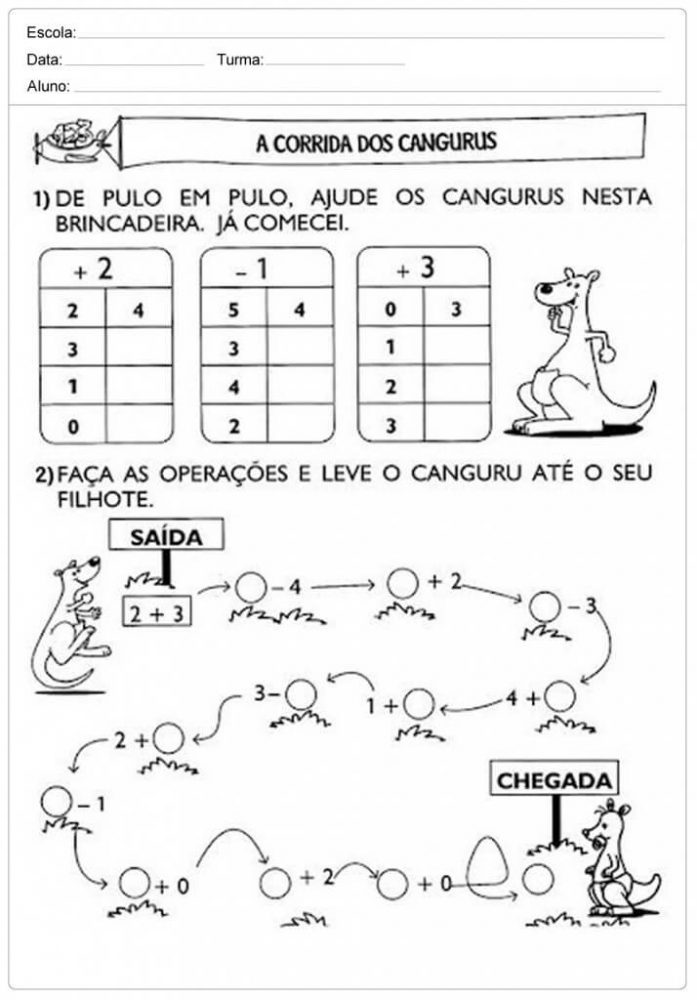 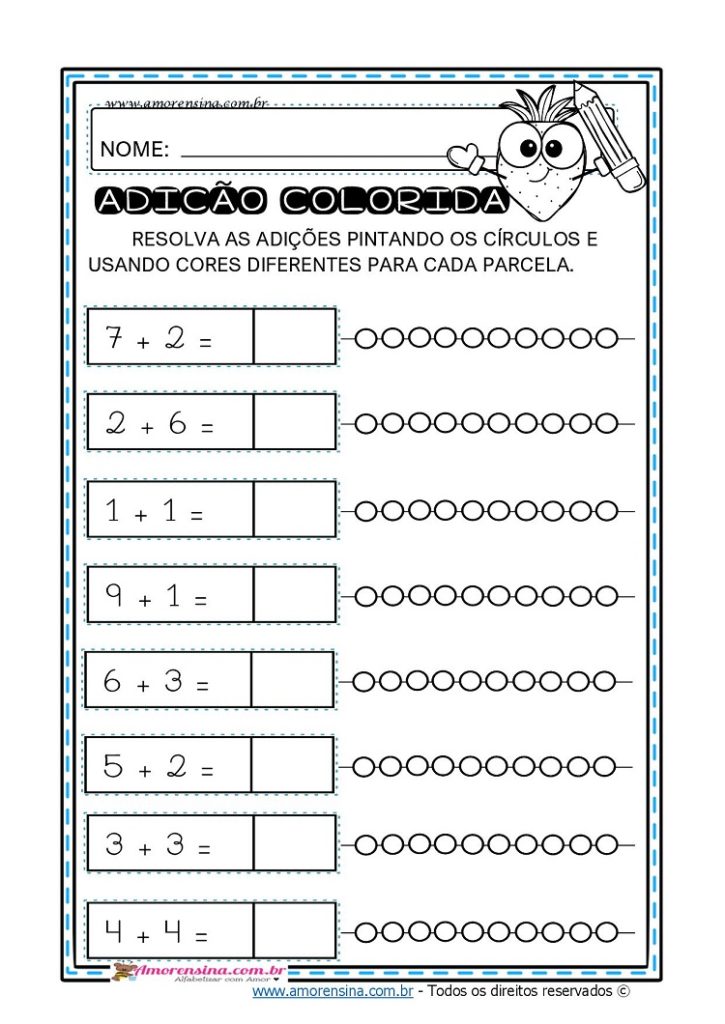 